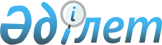 Солтүстік Қазақстан облысы аудандарының аумағында карантиндік режимінің күшін жою туралы және "Карантиндік режимді енгізе отырып, Айыртау, Ақжар, Аққайың, Жамбыл, Мағжан Жұмабаев, Ғабит Мүсірепов атындағы, Тайынша, Тимирязев, Уәлиханов, Шал ақын аудандарының аумағында карантинді аймақты белгілеу туралы" Солтүстік Қазақстан облысы әкімдігінің 2020 жылғы 29 сәуірдегі № 100 қаулысына өзгерістер енгізу туралыСолтүстік Қазақстан облысы әкімдігінің 2022 жылғы 7 қыркүйектегі № 199 қаулысы. Қазақстан Республикасының Әділет министрлігінде 2022 жылғы 12 қыркүйекте № 29534 болып тіркелді
      "Өсімдіктер карантині туралы" Қазақстан Республикасы Заңының 9-1-бабына сәйкес, Қазақстан Республикасы Ауыл шаруашылығы министрлігі Агроөнеркәсіптік кешендегі мемлекеттік инспекция комитетінің Солтүстік Қазақстан облыстық аумақтық инспекциясының 2022 жылғы 06 сәуірдегі № 03-169 ұсынымы негізінде Солтүстік Қазақстан облысының әкімдігі ҚАУЛЫ ЕТЕДІ:
      1. Солтүстік Қазақстан облысы аудандарының аумағында келесі жер учаскелерінде залалданған алаңдардың көлемінде карантиндік режимінің күші жойылсын:
      1) Ақжар ауданы, залалданған алаңы - 73,1 гектар жатаған у кекіре;
      2) Жамбыл ауданы, залалданған алаңы - 190,01 гектар жатаған у кекіре;
      3) Мағжан Жұмабаев атындағы ауданы, залалданған алаңы - 204 гектар жатаған у кекіре;
      4) Тимирязев ауданы, залалданған алаңы - 1840,082 гектар жатаған у кекіре;
      5) Уәлиханов ауданы, залалданған алаңы - 1160,5 гектар жатаған у кекіре;
      6) Шал ақын ауданы, залалданған алаңы - 58 гектар жатаған у кекіре.
      2. "Карантиндік режимді енгізе отырып, Айыртау, Ақжар, Аққайың, Жамбыл, Мағжан Жұмабаев, Ғабит Мүсірепов атындағы, Тайынша, Тимирязев, Уәлиханов, Шал ақын аудандарының аумағында карантинді аймақты белгілеу туралы" Солтүстік Қазақстан облысы әкімдігінің 2020 жылғы 29 сәуірдегі № 100 қаулысына (Нормативтік құқықтық актілерді мемлекеттік тіркелген тізілімінде № 6284 болып тіркелді) мынадай өзгерістер енгізілсін:
      көрсетілген қаулының тақырыбы мынадай редакцияда жазылсын: "Карантиндік режимді енгізе отырып, карантинді аймақты белгілеу туралы";
      көрсетілген қаулының 1-тармағы мынадай редакцияда жазылсын:
      "1. Осы қаулының қосымшасына сәйкес шаруашылық жүргізуші субъектілердің аумақтарында карантиндік режимді енгізе отырып, жатаған у кекіре бойынша карантинді аймақ белгіленсін.";
      көрсетілген қаулының қосымшасы осы қаулының қосымшасына сәйкес жаңа редакцияда жазылсын.
      3. "Солтүстік Қазақстан облысы әкімдігінің ауыл шаруашылығы және жер қатынастары басқармасы" коммуналдық мемлекеттік мекемесі Қазақстан Республикасының заңнамасында белгіленген тәртіпте қамтамасыз етсін:
      1) осы қаулыны Қазақстан Республикасының Әділет министрлігінде мемлекеттік тіркеуді;
      2) осы қаулыны ресми жариялағаннан кейін Солтүстік Қазақстан облысы әкімдігінің интернет-ресурсында орналастыруды.
      4. Осы қаулының орындалуын бақылау Солтүстік Қазақстан облысы әкімінің жетекшілік ететін мәселелер жөніндегі орынбасарына жүктелсін.
      5. Осы қаулы оның алғашқы ресми жарияланған күнінен бастап қолданысқа енгізіледі. Шаруашылық жүргізуші субъектілердің аумақтарында карантиндік режимді енгізе отырып, жатаған у кекіре бойынша карантинді аймақ
					© 2012. Қазақстан Республикасы Әділет министрлігінің «Қазақстан Республикасының Заңнама және құқықтық ақпарат институты» ШЖҚ РМК
				
      Солтүстік Қазақстан облысының әкімі

К. Аксакалов
Солтүстік Қазақстаноблысы әкімдігінің2022 жылғы 7 қыркүйектегі№ 199 қаулысына қосымшаСолтүстік Қазақстаноблысы әкімдігінің2020 жылғы "29" сәуірдегі№ 100 қаулысына қосымша
№
Ауданның атауы
Шаруашылықтың атауы
Залалданған аудан, гектар
Өңдеуге жататын аудан, гектар
1
Айыртау
"Достық - Дән" жауапкершілігі шектеулі серіктестігі
983
1,33
1
Айыртау
"Исагали" жауапкершілігі шектеулі серіктестігі
136
0,16
2
Ақжар
"Бірлік Агро" шаруа қожалығы
700
0,42
2
Ақжар
"Байкал" шаруа қожалығы
190
0,02
2
Ақжар
"Асхат" шаруа қожалығы
397
0,3
2
Ақжар
"Анар" фермерлік шаруашылығы
801
0,13
2
Ақжар
"Дархан" фермерлік шаруашылығы
402
0,5
2
Ақжар
"Талшык Астык Агро" жауапкершілігі шектеулі серіктестігі
708
0,135
2
Ақжар
"Данияров" шаруа қожалығы
405
4
2
Ақжар
"Поле" шаруа қожалығы
411
0,058
2
Ақжар
"Дауыт Астык" жауапкершілігі шектеулі серіктестігі
97
0,3
2
Ақжар
"Буланбай" шаруа қожалығы
1118
4,475
2
Ақжар
"Бекзат" фермерлік шаруашылығы
242
0,01
2
Ақжар
"Майское - Агро" жауапкершілігі шектеулі серіктестігі
583
2,364
2
Ақжар
"Нугман" шаруа қожалығы
337
0,5
2
Ақжар
"Кенес" шаруа қожалығы
381
0,04
2
Ақжар
"Богенбай" шаруа қожалығы
396
0,2
2
Ақжар
"Талшык Астык Агро" жауапкершілігі шектеулі серіктестігі
1377
1,8
2
Ақжар
"Егемендік - 2017" жауапкершілігі шектеулі серіктестігі
1712
4,095
2
Ақжар
"Акниет Агро и К" жауапкершілігі шектеулі серіктестігі
4067
9,9309
2
Ақжар
"Тендик" шаруа қожалығы
606
4
2
Ақжар
"Нур ҚААД Агро" жауапкершілігі шектеулі серіктестігі
622
1,3
2
Ақжар
"Сәтті - Жер" жауапкершілігі шектеулі серіктестігі
2068
11,1
2
Ақжар
"Ансар" фермерлік шаруашылығы
1148
2,2313
2
Ақжар
"Талшык Астык Агро" жауапкершілігі шектеулі серіктестігі
4798
10,9081
2
Ақжар
"Данияров" шаруа қожалығы
1030
6,6358
2
Ақжар
"Нур КААД Агро" жауапкершілігі шектеулі серіктестігі
1888
5,5112
2
Ақжар
"Altyn Jer Agro" жауапкершілігі шектеулі серіктестігі
3318
8,5429
2
Ақжар
"Данил" фермерлік шаруашылығы
1974
2,7
2
Ақжар
"Арман" шаруа қожалығы
48
0,5
2
Ақжар
"Шалкар" шаруа қожалығы
711
1,5744
2
Ақжар
"Талшык Астык Агро" жауапкершілігі шектеулі серіктестігі
5440
13,7757
2
Ақжар
"Ерлан" шаруа қожалығы
685
3,8064
2
Ақжар
"Руслан" шаруа қожалығы
1422
6,6566
2
Ақжар
"Природа" шаруа қожалығы
146
0,05
2
Ақжар
"Еркем" шаруа қожалығы
465
0,5
2
Ақжар
"Кома" шаруа қожалығы
394
0,5
2
Ақжар
"Светлана" шаруа қожалығы
69
0,4
2
Ақжар
"Монтык" шаруа қожалығы
315
1
2
Ақжар
"Деметра" фермерлік шаруашылығы
60
0,85
2
Ақжар
"Лад" шаруа қожалығы
155
0,5
2
Ақжар
"Раздолье" шаруа қожалығы
201
0,5
2
Ақжар
"Лина" шаруа қожалығы
78
1
2
Ақжар
"НР Агро" жауапкершілігі шектеулі серіктестігі
468
5,4
2
Ақжар
"Зайда" шаруа қожалығы
363
0,1
2
Ақжар
"Кристина" шаруа қожалығы
137
0,8
2
Ақжар
"Талшык Астык Агро" жауапкершілігі шектеулі серіктестігі
398
0,1
2
Ақжар
"Светлый путь" шаруа қожалығы
105
0,7
2
Ақжар
"Сүт" жауапкершілігі шектеулі серіктестігі
280
0,3
3
Аққайың
"Феникс А" жауапкершілігі шектеулі серіктестігі
561
0,42
3
Аққайың
Южное ауылының жерлері
8,3
0,62
4
Жамбыл
"НТС - агро" жауапкершілігі шектеулі серіктестігі
206
0,06
4
Жамбыл
"Егін Жай Зерно" жауапкершілігі шектеулі серіктестігі
403
0,3
4
Жамбыл
"Мария" шаруа қожалығы
132
0,34
4
Жамбыл
"Агро Сев" жауапкершілігі шектеулі серіктестігі
355
0,39
4
Жамбыл
"Колос" фермерлік шаруашылығы
277
0,15
4
Жамбыл
"Светлана" фермерлік шаруашылығы
136
1,86
4
Жамбыл
"Астык" фермерлік шаруашылығы
218
0,04
4
Жамбыл
"Амира" фермерлік шаруашылығы
140
0,37
4
Жамбыл
"КазАвтоДор" жауапкершілігі шектеулі серіктестігі
 0,01
0,01
4
Жамбыл
"Айнур 2030" жауапкершілігі шектеулі серіктестігі
623
1,22
4
Жамбыл
"Булат" шаруа қожалығы
340
0,13
4
Жамбыл
"Турнова" шаруа қожалығы
107
0,04
4
Жамбыл
"Медний" жауапкершілігі шектеулі серіктестігі
85
0,04
4
Жамбыл
"Қазавтожол" республикалық мемлекеттік қазыналық кәсіпорны
 0,01
0,01
5
Мағжан Жұмабаев
"Бейсембаева" жеке кәсіпкер
44
1,64
5
Мағжан Жұмабаев
"Азат" шаруа қожалығы
35
0,5
6
Кызылжар
"Rich Nomad Nord" жауапкершілігі шектеулі серіктестігі
75
0,0134
7
Ғабит Мүсірепов атындағы
"Целинное - 2004" жауапкершілігі шектеулі серіктестігі
8337
9,0863
7
Ғабит Мүсірепов атындағы
"Береке - Агро" жауапкершілігі шектеулі серіктестігі
2669
0,673
7
Ғабит Мүсірепов атындағы
"Дружба" жауапкершілігі шектеулі серіктестігі
3696
1,1828
7
Ғабит Мүсірепов атындағы
"Кужен" жауапкершілігі шектеулі серіктестігі
1415
1,26
7
Ғабит Мүсірепов атындағы
"Агро Мир" фермерлік шаруашылығы
223
0,111
7
Ғабит Мүсірепов атындағы
"Намыс" жауапкершілігі шектеулі серіктестігі
420
0,04
7
Ғабит Мүсірепов атындағы
"Агро - Есиль" жауапкершілігі шектеулі серіктестігі
7479
10,39
7
Ғабит Мүсірепов атындағы
"Агро - Ломоносовка" жауапкершілігі шектеулі серіктестігі
1263
1,4
7
Ғабит Мүсірепов атындағы
"Ишим - Агро" жауапкершілігі шектеулі серіктестігі
901
0,5
7
Ғабит Мүсірепов атындағы
"Янтарь - 98" жауапкершілігі шектеулі серіктестігі
5601
3
7
Ғабит Мүсірепов атындағы
"Нежинка - Ерке" жауапкершілігі шектеулі серіктестігі
1464
2,01
7
Ғабит Мүсірепов атындағы
"Буденное СК" жауапкершілігі шектеулі серіктестігі
361
0,0101
7
Ғабит Мүсірепов атындағы
"Астык - Привольный" жауапкершілігі шектеулі серіктестігі
631
0,72
7
Ғабит Мүсірепов атындағы
"Колос" фермерлік шаруашылығы
268
1,81
7
Ғабит Мүсірепов атындағы
"Ерлан" шаруа қожалығы
176
0,17
7
Ғабит Мүсірепов атындағы
"Мурагер" фермерлік шаруашылығы
482
1
7
Ғабит Мүсірепов атындағы
"Яна" шаруа қожалығы
397
0,61
7
Ғабит Мүсірепов атындағы
"Юрий и К - 2005" жауапкершілігі шектеулі серіктестігі
370
0,001
7
Ғабит Мүсірепов атындағы
"Береке - Брилевка" жауапкершілігі шектеулі серіктестігі
57
0,002
7
Ғабит Мүсірепов атындағы
"Возвышенка-СК" жауапкершілігі шектеулі серіктестігі
135
0,0005
7
Ғабит Мүсірепов атындағы
"Даулет" фермерлік шаруашылығы
140
0,11
7
Ғабит Мүсірепов атындағы
"Целинный - 2001" жауапкершілігі шектеулі серіктестігі
1040
1,684
7
Ғабит Мүсірепов атындағы
"Бірлік" фермерлік шаруашылығы
164
1,4
7
Ғабит Мүсірепов атындағы
"Астык Мол" жауапкершілігі шектеулі серіктестігі
1628
1,3
7
Ғабит Мүсірепов атындағы
"Атамекен-Агро-Целинный" жауапкершілігі шектеулі серіктестігі
940
1,12
7
Ғабит Мүсірепов атындағы
"El invest agro" жауапкершілігі шектеулі серіктестігі
618
0,06
7
Ғабит Мүсірепов атындағы
"СП Гаршино" жауапкершілігі шектеулі серіктестігі
410
0,1
7
Ғабит Мүсірепов атындағы
"Корель" фермерлік шаруашылығы
662
0,033
7
Ғабит Мүсірепов атындағы
"Фраш" фермерлік шаруашылығы
80
0,17
7
Ғабит Мүсірепов атындағы
"Азко" жауапкершілігі шектеулі серіктестігі
758
0,69
7
Ғабит Мүсірепов атындағы
"Жигер - Кокше" фермерлік шаруашылығы
367
0,12
7
Ғабит Мүсірепов атындағы
"Баис" фермерлік шаруашылығы
86
0,64
7
Ғабит Мүсірепов атындағы
"Балдықов Қошан" фермерлік шаруашылығы
274
0,626
7
Ғабит Мүсірепов атындағы
"Акселеу" жауапкершілігі шектеулі серіктестігі
7264
3,39
7
Ғабит Мүсірепов атындағы
"Малая Бобровка" фермерлік шаруашылығы
666
0,18
7
Ғабит Мүсірепов атындағы
"КазСтрой Трейд" жауапкершілігі шектеулі серіктестігі
356
0,0077
8
Тайынша
"Племзавод Алабота" жауапкершілігі шектеулі серіктестігі
1840
0,49
8
Тайынша
"Қазақстан темір жолы" ұлттық компаниясы" акционерлік қоғамының "Ақмола магистральдық желі бөлімшесі" филиалы
3
0,05
8
Тайынша
Алаңқай
2
0,04
8
Тайынша
"Гильмизянов" шаруа қожалығы
101
0,15
8
Тайынша
"Макашев" шаруа қожалығы
59
0,65
8
Тайынша
"Лидер СКТ" жауапкершілігі шектеулі серіктестігі
69
0,42
8
Тайынша
"СТЮ Агро" жауапкершілігі шектеулі серіктестігі
400
0,25
9
Тимирязев
"Анар" шаруа қожалығы
198
0,005
9
Тимирязев
"Райымбек и К" қарапайым серіктестік нысанындағы фермерлік шаруашылығы
980
0,075
9
Тимирязев
"Родник-2" шаруа қожалығы
34
0,05
9
Тимирязев
"Ерназ Агро" жауапкершілігі шектеулі серіктестігі
200
0,1
9
Тимирязев
"Мичуринский" жауапкершілігі шектеулі серіктестігі
1357
0,078
9
Тимирязев
"Сагат СК" жауапкершілігі шектеулі серіктестігі
645
0,104
9
Тимирязев
"Райт А.А." жауапкершілігі шектеулі серіктестігі
409
0,01
9
Тимирязев
"Первышин А.Ю." шаруа қожалығы
142
0,075
10
Уәлиханов
Амангельды-Каратерек автожолы
1,5
0,1084
10
Уәлиханов
"Жолдасбай - Агро" фермерлік шаруашылығы
2066
0,5774
10
Уәлиханов
"Ибрахим - Агро" жауапкершілігі шектеулі серіктестігі
127
0,324
10
Уәлиханов
"Кызылту - Агро" жауапкершілігі шектеулі серіктестігі
150
0,4
10
Уәлиханов
"Искаков и К" қарапайым серіктестігі
249
1,511
10
Уәлиханов
"Ибрагимов и К" фермерлік шаруашылығы
129
0,294
10
Уәлиханов
"Кзылту - Астык" жауапкершілігі шектеулі серіктестігі
1057
0,0638
10
Уәлиханов
"Төрт түлік" фермерлік шаруашылығы
134
0,07
10
Уәлиханов
"Болашак-Агро" жауапкершілігі шектеулі серіктестігі
295
0,15
10
Уәлиханов
"Unite Инвест" жауапкершілігі шектеулі серіктестігі
386
0,07
10
Уәлиханов
"АФ Кзылту - Нан" жауапкершілігі шектеулі серіктестігі
2260
1,223
10
Уәлиханов
"Айдана" шаруа қожалығы
93
0,032
10
Уәлиханов
"Кадр" шаруа қожалығы
330
0,21
10
Уәлиханов
"АФ Кзылту - Нан" жауапкершілігі шектеулі серіктестігі
4486
0,643
10
Уәлиханов
"АФ Кзылту - Нан" жауапкершілігі шектеулі серіктестігі
580
0,2254
10
Уәлиханов
"АФ Кзылту - Нан" жауапкершілігі шектеулі серіктестігі
3164
0,5555
10
Уәлиханов
Кишкенекол - Телжан автожолы
16
0,2
10
Уәлиханов
"Кзылту - Астык" жауапкершілігі шектеулі серіктестігі
747
0,1116
11
Шал ақын
"Асыл Логистикс" жауапкершілігі шектеулі серіктестігі
313
3,03
11
Шал ақын
"Асыл Логистикс" жауапкершілігі шектеулі серіктестігі
98
0,02
11
Шал ақын
"Асыл Логистикс" жауапкершілігі шектеулі серіктестігі
100
0,02
11
Шал ақын
"Асыл Логистикс" жауапкершілігі шектеулі серіктестігі
220
0,25
11
Шал ақын
"Шал акын АГРО - 2020" жауапкершілігі шектеулі серіктестігі
254
1
11
Шал ақын
"Асыл Логистикс" жауапкершілігі шектеулі серіктестігі
303
0,3
11
Шал ақын
"Пармен - Агро" жауапкершілігі шектеулі серіктестігі
228
0,7
11
Шал ақын
"Ботагоз" шаруа қожалығы
240
0,75
11
Шал ақын
"Городецкое" жауапкершілігі шектеулі серіктестігі
326
0,04
11
Шал ақын
"Асыл Логистикс" жауапкершілігі шектеулі серіктестігі
475
0,07
11
Шал ақын
"Верд" жауапкершілігі шектеулі серіктестігі
100
0,15
11
Шал ақын
"Дюсеке Жер" жауапкершілігі шектеулі серіктестігі
42
0,35
Жиыны:
Жиыны:
Жиыны:
125786,8
192,4672